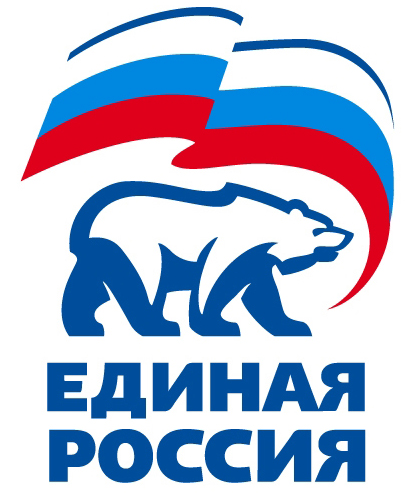  360017, Кабардино-Балкарская Республика, г. Нальчик, ул. Балкарская/Хуранова, 7/9, тел.:+7(8662)400 230, факс: +7(8662)400 230, E-mail: kbro_edinros@mail.ruРЕШЕНИЕ №2г.о. Нальчик                                                                                     29 марта 2024 годаО порядке присутствия представителей средств массовой информации на заседаниях Кабардино-Балкарского Организационного комитета В соответствии с пунктом 1 статьи 7  Положения о порядке проведения предварительного голосования по кандидатурам для последующего выдвижения от Партии «ЕДИНАЯ РОССИЯ» кандидатами в депутаты законодательных органов субъектов Российской Федерации,  Кабардино-Балкарский Организационный комитет по проведению предварительного голосования по кандидатурам для последующего выдвижения от Партии «ЕДИНАЯ РОССИЯ» кандидатами в депутаты Парламента Кабардино-Балкарской Республики седьмого созыва (далее - Организационный комитет)  РЕШИЛ: 1.   Определить порядок присутствия представителей средств массовой информации на заседаниях Организационного комитета согласно приложению к настоящему решению.2.	Контроль исполнения настоящего решения возложить на  Парафилова Дмитрия Валерьевича.Порядок присутствия представителей средств массовой информации на заседаниях Организационного комитета 1. Настоящий Порядок присутствия представителей средств массовой информации на заседаниях Кабардино-Балкарского Организационного комитета (далее - Порядок) разработан в соответствии с Законом Российской Федерации от 27.12.1991 года № 2124-1 «О средствах массовой информации», Положением о порядке проведения предварительного голосования по кандидатурам для последующего выдвижения от Партии «ЕДИНАЯ РОССИЯ» кандидатами в депутаты законодательных органов субъектов Российской Федерации, утвержденным решением Президиума Генерального совета Партии  «ЕДИНАЯ РОССИЯ» от 25 января 2023 года (далее - Положение). 2. Настоящий Порядок устанавливает требования к средствам массовой информации (далее – СМИ) и их представителям, правила подачи заявок о направлении представителей СМИ для присутствия на заседаниях Кабардино-Балкарского Организационного комитета (далее также Организационный комитет), правила присутствия на заседаниях Организационного комитета, правила осуществления фото - и (или) видеосъемки (звукозаписи). 3. На заседаниях Организационного комитета, во время работы Организационного комитета со сводными данными об итогах электронного голосования, протоколами о результатах предварительного голосования вправе присутствовать представители зарегистрированных для распространения на территории соответствующего субъекта Российской Федерации средств массовой информации, работающие в редакции СМИ на основании трудового или возмездного гражданско-правового договора, заключенного не менее чем за два месяца до даты принятия решения о проведении предварительного голосования по кандидатурам для последующего выдвижения от Партии «ЕДИНАЯ РОССИЯ» кандидатами в депутаты Парламента Кабардино-Балкарской Республики седьмого созыва (далее – Предварительное голосование).4. Для присутствия на заседаниях Организационного комитета главный редактор СМИ либо обладающее соответствующими правами должностное лицо СМИ подают в Организационный комитет Заявку по форме, установленной в приложении к настоящему Порядку. В Заявке указываются сведения о средстве массовой информации (полное наименование СМИ, тематика, номер свидетельства о регистрации СМИ, информация о том, что СМИ не выполняет функции иностранного агента, адрес местонахождения редакции, адрес электронной почты, номер телефона редакции, фамилия, имя, отчество главного редактора), сведения о представителе, который будет присутствовать на заседаниях Организационного комитета (фамилия, имя, отчество, адрес места жительства, серия, номер и даты выдачи паспорта, наименование органа, выдавшего паспорт, адрес электронной почты, номер телефона), а также сведения о технических средствах, которые будут использоваться представителем СМИ при осуществлении им профессиональной деятельности (фото-, аудио-, видео-аппаратура). Заявка подписывается главным редактором СМИ (иным уполномоченным лицом), заверяется печатью редакции. Заявка подается в Организационный комитет уполномоченным лицом при предъявлении им паспорта гражданина Российской Федерации. Вместе с Заявкой в Организационный комитет должны быть представлены: копия свидетельства о регистрации СМИ, копия редакционного удостоверения представителя СМИ. 5. Представитель СМИ допускается на заседание Организационного комитета, если соответствующая Заявка подана в срок не позднее чем за два дня до заседания Организационного комитета и соблюдены иные условия, определенные настоящим Порядком, при предъявлении представителем СМИ паспорта гражданина Российской Федерации. 6. На заседаниях Организационного комитета вправе присутствовать один представитель от одного СМИ. При наличии нескольких заявок от одного СМИ на заседание Организационного комитета допускается представитель, Заявка которого поступила ранее остальных. 7. СМИ вправе отозвать своего представителя и направить вместо него другое лицо с соблюдением требований, установленных настоящим Порядком, подав в Организационный комитет соответствующее письменное уведомление. В этом случае датой подачи Заявки считается дата, когда подана первая Заявка от данного СМИ. 8. Представители СМИ, присутствуя на заседании Организационного комитета вправе производить фото- и (или) видеосъемку (звукозапись) с соблюдением действующего законодательства Российской Федерации. 9. Представители СМИ при осуществлении своей профессиональной деятельности не вправе вмешиваться в работу Организационного комитета и (или) препятствовать ей, а также совершать иные действия, противоречащие действующему законодательству Российской Федерации. Представители СМИ, допускающие вмешательство в работу Организационного комитета и (или) препятствующие работе Организационного комитета, в том числе нарушающие установленные настоящим Порядком правила проведения фото- и (или) видеосъемки (звукозаписи), удаляются из помещения Организационного комитета решением Организационного комитета. Решение об удалении из помещения Организационного комитета может быть обжаловано в Президиум Регионального политического совета Кабардино-Балкарского регионального отделения Партии. Приложение 1 к Порядку присутствия представителей средств массовой информации на заседаниях Организационного комитетаЗаявка средства массовой информации о направлении представителя для присутствия на заседании (заседаниях) Организационного комитета при проведении предварительного голосования по кандидатурам для последующего выдвижения от Партии «ЕДИНАЯ РОССИЯ» кандидатами в депутаты Парламента Кабардино-Балкарской Республики седьмого созываСредство массовой информации ________________________________________________                                                                                                                             (полное наименование СМИ)______________________________   _________________________________________________,                        (тематика)                                      (информация о том, что СМИ  не выполняет функции иностранного агента)________________________________________________________________________________, (свидетельство о регистрации)адрес местонахождения редакции: __________________________________________________, (полный юридический адрес с указанием субъекта РФ) ________________________________________________________________________________, 	                    (адрес электронной почты и номер телефона редакции) главный редактор __________________________________________________________,                                                                                            (фамилия, имя, отчество главного редактора) направляет своего представителя________________________________________________________________________________,(фамилия, имя, отчество представителя)адрес места жительства: ___________________________________________________________					(субъект РФ, район, город, иной населенный пункт ________________________________________________________________________________,улица, дом, квартира)паспорт серия ________ номер _________________, выдан _____________________________,										(дата выдачи паспорта)  ________________________________________   ,  _____________________________________, (наименование органа, выдавшего паспорт)                                      (адрес электронной почты, номер телефона)для присутствия на заседаниях ______________________________________________________                                                  (наименование Организационного комитета)______________________________________________________________________________ при проведении предварительного голосования по кандидатурам для последующего выдвижения от Партии «ЕДИНАЯ РОССИЯ» кандидатами в депутаты Парламента Кабардино-Балкарской Республики седьмого созыва. 	При выполнении профессиональных обязанностей представителем СМИ будет использоваться следующая фото, аудио-, видео-аппаратура: _____________________________.		 					                        (вид, наименование, иные характеристики оборудования) Приложение:   копия свидетельства о регистрации СМИ – на ____ л.; копия редакционного удостоверения представителя СМИ – на ____ л.  Главный редактор (иное уполномоченное лицо) 		_________________________________________________	  	     		«____» _______ 20__ года                    (фамилия, имя, отчество, подпись)М.П. Приложение 2 к Порядку присутствия представителей средств массовой информации на заседаниях Организационного комитета ЖУРНАЛ учета заявок средств массовой информации о направлении представителей для присутствия  на заседаниях Кабардино-Балкарского Организационного комитета по проведению предварительного голосования по кандидатурам для последующего выдвижения от Партии «ЕДИНАЯ РОССИЯ» кандидатами в депутаты Парламента Кабардино-Балкарской Республики седьмого созываПредседатель Организационного комитета                К.В. КоковПриложениек решению Организационного  комитета        от 05 апреля 2024 года№ п/пДата поступления Заявки ФИО уполномоченного лица СМИ, подавшего Заявку  Наименование СМИ Подпись принявшего лица  Подпись уполномоченного лица СМИ 123456